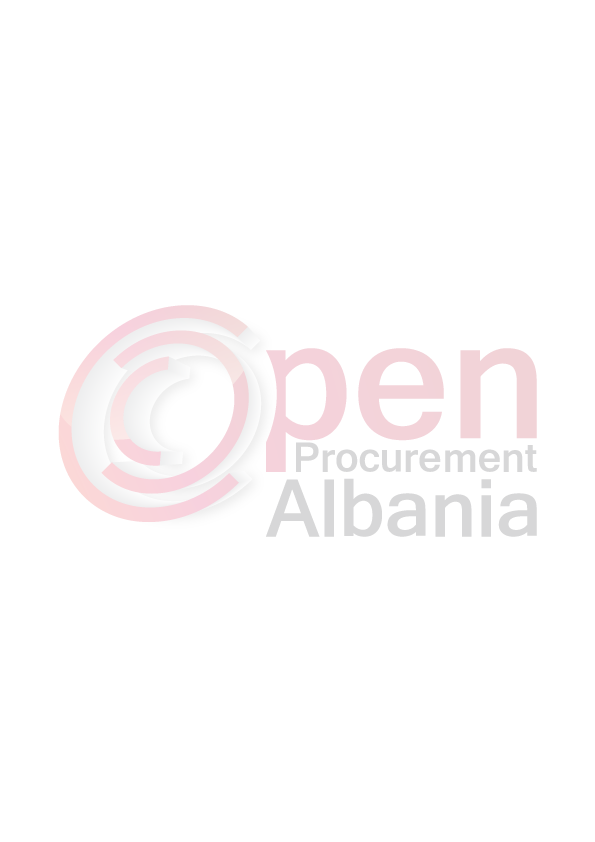 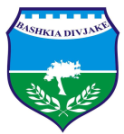 REPUBLIKA E SHQIPERISEBASHKIA  DIVJAKENr.          Prot.                                            Divjake  më 27 /01/2016	FORMULARI I NJOFTIMIT TE FITUESIT[ Data : 27 .01.2016 ]Nga : 	Autoriteti Kontraktor  Bashkia DivjakeAdresa : Divjake, Lushnje.Për:Operatorin ekonomik “SALILLARI ”                 Tirane Procedura e prokurimit: “Tender i hapur“ me objekt : “Sistemim dhe asfaltim i rruges “Mertish – 3 Urat”.Përshkrim i shkurtër i kontratës: “Sistemimi dhe asfaltim i rruges “Mertish – 3 Urat”Afati per realizimin e punimeve : 8(tete ) muaj.Fondi limit:337 392 037(treqind e tridhjete e shtate milion e treqind e nentedhjete e dy mije e tridhjete e shtate) leke pa tvsh .Burimi i financimit: FZHR.Data e zhvillimit te procedures se prokurimit: Date15.12.2015 ora10 :00 . Publikime të mëparshme (nëse zbatohet): Buletini i Njoftimeve Publike ].Njoftojme se, kane qene pjesemarres ne procedure keta ofertues me vlerat perkatese te ofruara:“ALBA KONSTRUKSION ” shpk 212 197 149,5 leke pa tvsh“A.N.K ” shpk279 772 338,9 leke pa tvsh“SALILLARI ”                                                                       317 142 614  leke pa tvsh“G.P.G COMPANY ”         324 590 544  leke pa tvsh“CAUSHI /M ”                                                              0 leke Jane skualifikuar ofertuesit e meposhtem:“ Shoqeria ANK ” per keto arsye:Kanenshkruarkontratepune me  mjekun Z. AbazBrahimi  ne Dhjetor 2015 I cilinukfiguron I rregjistruar ne listpagesat  e shoqerise per periudhenJanar – Tetor 2015Kaparaqiturdokumenta per inxhinierndertimi z. NdueKola , Z SajmirRamajdhe Z. ArbenOshafipra ne total treInxhinierNdertiminderkoheqeautoritetikontraktorkerkontekete ne listpagesadhepjesetestafit 4 Inxhinierndertimi.InxhinieriaZnj. VojsavaSinoymerieshte me profesioninxhKimiste (Tehologe ), pranukeshteinxhMjedisi sic kerkohet ne Dst . Kaparaqitur ne total 4  DESHMI IQT ne kundeshtim me kriteret e AK I cilikerkon NE TOTAL 10 IQT – 2 ELEKTRICIST , 2MEKANIK , 2 SALDATOR , 2 TEKNIK NDERTIMI, 2 HIDRAULIK  Skaparaqiturvertetimtaksavendorepranenjesisevendorekuoperatoriekonomikushtronaktivitetetsipasekstraktitte QKR- SipasQkr-se rezulton se operatoriushtronaktivitetneBashkine KORCE ME ADRESE :SistemimasfaltimrrugaKorce – Ersek Lot 1  dhe ne BashkineKavaje me adrese :KAVAJE Furnizim me uji I plazhit Durres – Kavaje…, per tecilatnukkaparaqiturVertetim . Vertetimet e paraqitura per taksatvendore ne BashkineTirane Date 12.2.2015 , BashkineTirane date 17.07.2013, BashkineTirane date 02.04.2015, KomunaFarke DATE 04.06.2015 , KomunaBerxulle date 24.4.2015, KomunaPeze date 08.04.2015 , KomunaShendelli DATE 07.08.2015 – JANE JASHTE afatitdhe ne kundeshtimi me LPP kudokumentatduhettejenevlefshmebrendatremuajve .Per Fabriken e Betoniknukkaparaqitur PLANVENDOSJEN E FABRIKES Per fabriken e assfaltitnukkaparaqitur PLANVENDOSJEN E FABRIKES AutoritetiKontraktorkakerkuarAutobetoniere 4 cope , shoqeria ANK  kaparaqitursi me poshte:autobetonieret me targaAA 283 DZ ,AA092 JN , AA368 LY , AA 357 LY AA 092 JN Per mjetinAutobetoniere AA 092JN kaparaqiturlejeQarkullimi , certificate Bashkiedhefoto , mungondokumenti I kontrollittekniktemjetitdhesiguracioni . Per mjetinAutobetoniereAA 357 LYMungojnedokumentat :LEje QARKULLIMI, SIGURACION, VERTIFIKATE BASHKIE , CERTIFIKATE E KONTROLLIT TEKNIK .Pranukplotesonkriterin e vendosur per disponimin e 4 autobetoniereve.Ka paraqiturkontratefurnizimi per furnizimin me tuba dhepusetaBetoni me shoqerineGjoni –AN shpkpertecilennukkaparaqiturdokumentat e pronesise se makinerise – Linjeprodhimpusetadhe tuba beton. . Certifikata ISO 9001:2008 I KA KALUAR AFATI I VLEFSHMERISE( 29.9.2015)NUK KA PARAQITUR SIGURIM OFERTE“SHOQERISE ALBA – KONSTRUKSION – BE- IS SHPK “ per keto arsye:        Oferta e paraqiturngabashkimi i operatoreveekonomik  ALBA KONSTRUKSION dhe BE – IS sh. p.k, rezultonanomalisht e ulet ne bazetellogaritjeveteberanga K.V.O. Edhe pas kerkeses se KVO per shpjegimtezeravetepreventivit, firmatnukkaneparaqiturpergjigje me argumentat e tyre Brenda afatitteparcaktuarnga KVO.2. Shoqeria Alba Konstruksion -Nukkaparaqiturvertetim per xhiron e trevitevetefundit. Vertetimi I paraqqitur  me nr  5936 prot date 03.04.2015 eshtejashteaftatitevlefshmerise.ShoqeriaBe-is kaparaqiturvertetimxhiro me nr 2175/3 date 14.08.2015 – jashteafatittevlefshmerise. 3.Shoqeria Alba KonstruksionnukkaparaqiturDeklarateqedrejtuesitekniknukeshte ne mardheniepune me shtetinapo me njesubjekttjeterprivat4.Autoriteti kontraktorkakerkuardisponimin e mjeteve –KAMJONCINE 3 COPE, Bashkimi I operatoreve Alba Konstruksiondhe Be- is SHPK kaneparaqiturDokumentavetem per mjetinkamjoncine  me targe AA108 AK ne pronesiteshoqerise Be- IS shpk , pranukplotesonkriterin per disponiminemjetit -  kamjoncina- 3 cope 5.PerFabriken e BetonitkaparaqiturKontrateQaraje MIDIS shoqeriSe Dragon shpkdheshoqerise BE- IS shpk  per tecilenmungonPlanvendosja e fabrikes .6.Per Nyje PRODHIM Inertekaparaqiturkontratefurnizimi me shoqerine BABASI – BE-IS shpk ne kundeshtim me kerkesat e AK tepercaktuar ne DST Nyjeprodhiminerteduhettejete  ne pronesiose me qeraNUK KANE PARAQITUR SIGURIM OFERTEDuke iu referuar procedurës së lartpërmendur, informojmë operatorin ekonomik“SALILLARI ”, se oferta e paraqitur, me një vlerë 317 142 614 leke pa tvshështë identifikuar si oferta e suksesshme.Rrjedhimisht, jeni i lutur të paraqisni pranë Autoritetit Kontraktor Bashkia Divjake , me Adrese : Divjake, kopjen e nënshkruar të formularit të kontratës dhe të sigurimit të kontratës, siç parashikohet në dokumentat e tenderit, brenda 30 (tridhjetë) ditëve nga dita e marrjes së këtij njoftimi.Në rast se nuk pajtoheni me këtë kërkesë, ose tërhiqeni nga nënshkrimi i kontratës, do të konfiskohet sigurimi i ofertës suaj,  siç parashikohet në nenin 58 të ligjit për prokurimet publike nr.9643 date 20.11.2006Njoftimi i Klasifikimit është bërë në datë 29.12.2015Ankesa: ka ose jo PO(nëse ka) ka marrë përgjigje në datë 11.01.2016 Titullari i Autoritetit KontraktorFredi KOKONESHI